Информационный центр по платежным инструментам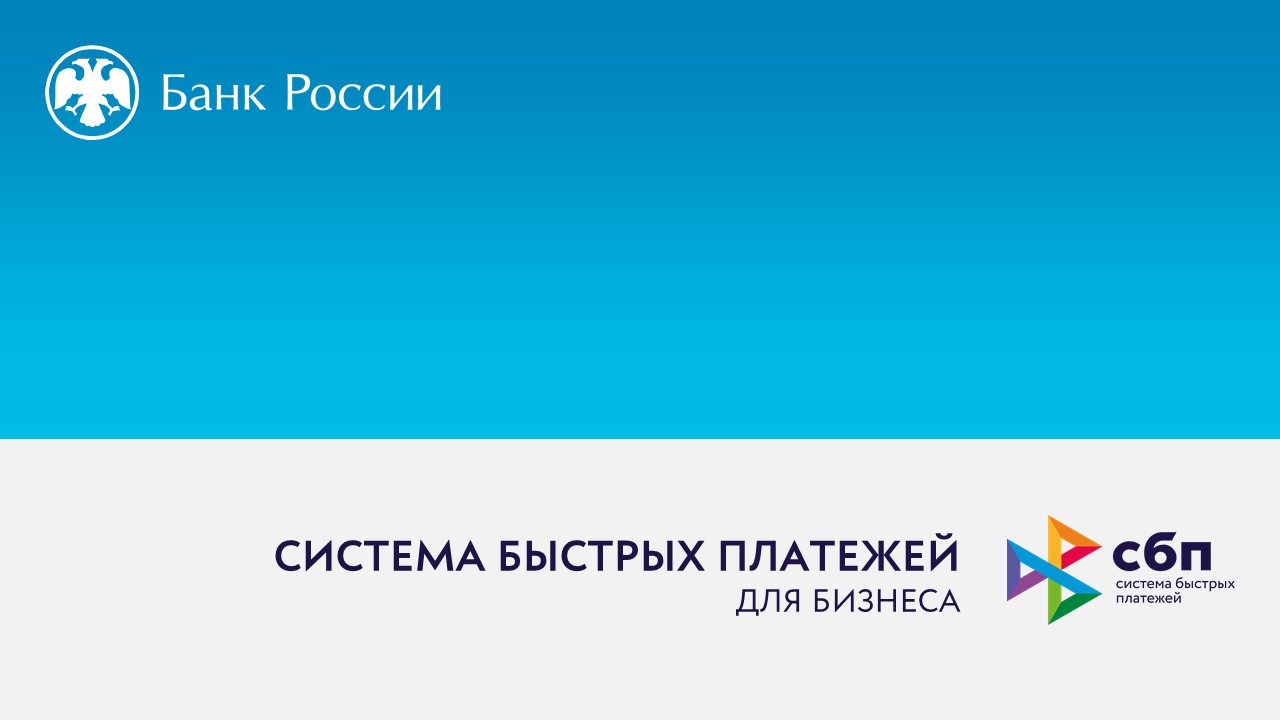 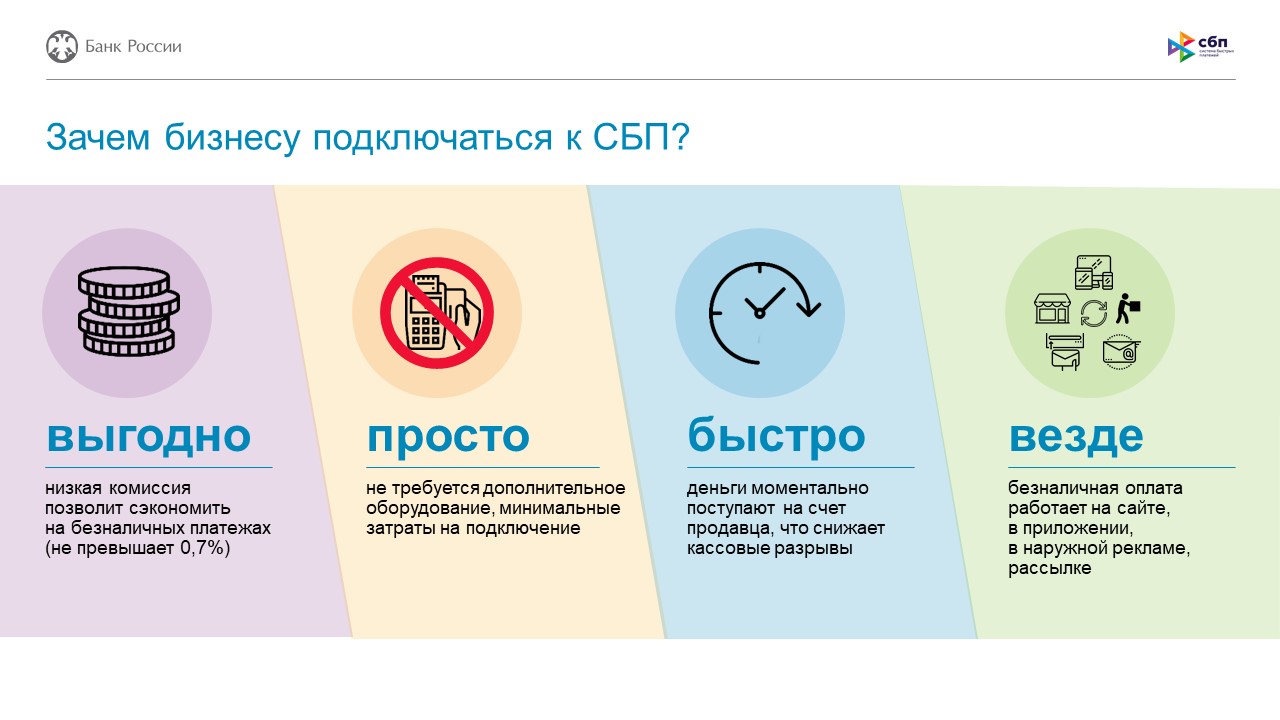 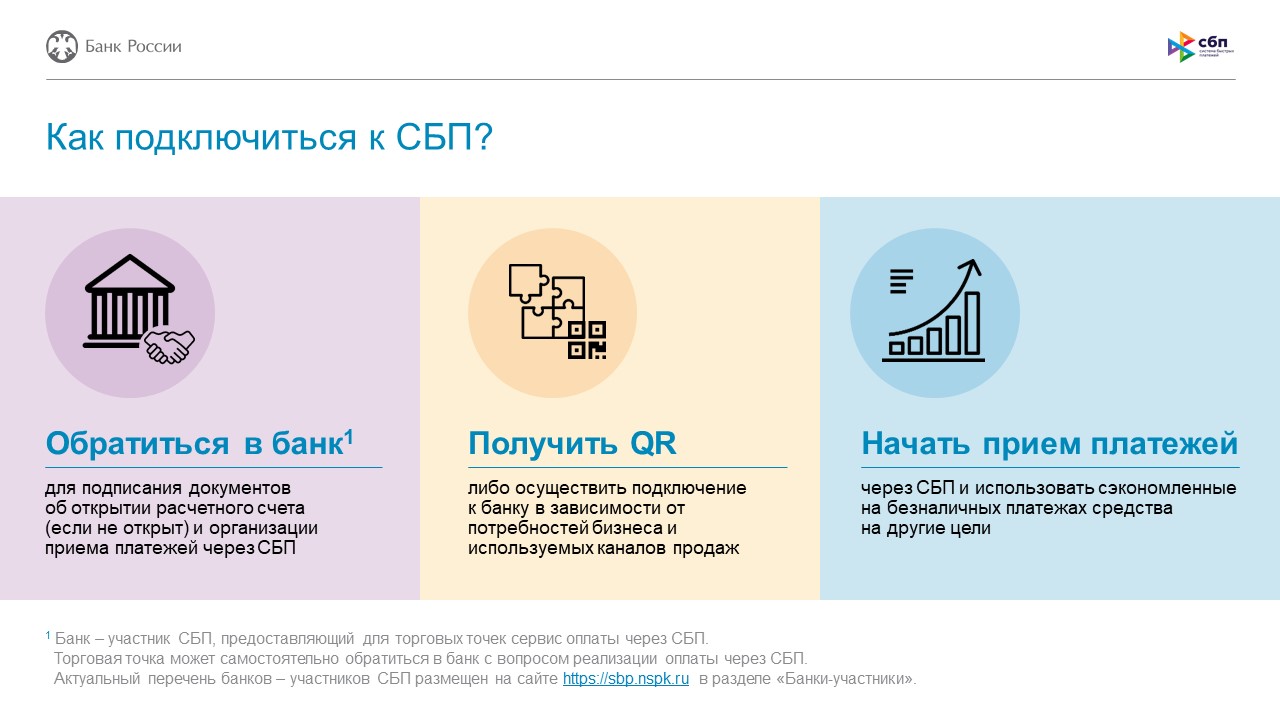 1 Банк – участник СБП, предоставляющий для торговых точек сервис оплаты через СБП. Торговая точка может самостоятельно обратиться в банк с вопросом реализации оплаты через СБП. Актуальный перечень банков – участников СБП размещен на сайте https://sbp.nspk.ru в разделе «Банки-участники».1 Банк – участник СБП, предоставляющий для торговых точек сервис оплаты через СБП. Торговая точка может самостоятельно обратиться в банк с вопросом реализации оплаты через СБП. Актуальный перечень банков – участников СБП размещен на сайте https://sbp.nspk.ru в разделе «Банки-участники».Скачать памятку Скачать ЛифлетПеречень контактных лиц Отделения Саратов Волго-Вятского ГУ Банка России, оказывающих консультационную поддержку:Перечень контактных лиц Отделения Саратов Волго-Вятского ГУ Банка России, оказывающих консультационную поддержку:Гожанский Владимир ВикторовичНачальник отдела платежных систем и расчетов Отделения Саратов Волго-Вятского ГУ Банка России Тел.: (845-2) 74-21-55 E-mail: GozhanskiyVV@cbr.ruМакеев Антон Анатольевич  Главный экономист отделаплатежных систем и расчетов Отделения Саратов Волго-Вятского ГУ Банка России Тел.: (845-2) 74-21-72 E-mail: MakeevAA@cbr.ru